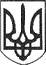 РЕШЕТИЛІВСЬКА МІСЬКА РАДАПОЛТАВСЬКОЇ ОБЛАСТІ(тридцять четверта сесія восьмого скликання)РІШЕННЯ22 червня 2023 року	№ 1438-34-VIIІПро затвердження технічної документації з нормативної грошової оцінки земельної ділянки кадастровий номер 5324255100:00:003:0034Керуючись статтями 12, 59, 93, 124, 186, 201 Земельного кодексу України, Податкового кодексу України, ст. 13, 23 Закону України ,,Про оцінку земель”, ст. 26 Закону України ,,Про місцеве самоврядування в Україні”, розглянувши клопотання ГЛУШКО Валентини Петрівни та технічну документацію з нормативної грошової оцінки земельної ділянки площею 0,0786 га, кадастровий номер 5324255100:00:003:0034 для будівництва та обслуговування будівель торгівлі (код виду цільового призначення: 03.07), розташованої на території Решетилівської міської ради Полтавського району Полтавської області, категорія земель: землі житлової та громадської забудови (код категорії: 200), яка розроблена ПРИВАТНИМ ПІДПРИЄМСТВОМ ,,ГЕОПРОЕКТ” (дата оцінки 09 травня 2023 року), враховуючи висновки постійної комісії з питань земельних відносин, екології, житлово-комунального господарства, архітектури, інфраструктури, комунальної власності та приватизації, Решетилівська міська радаВИРІШИЛА:Затвердити технічну документацію з нормативної грошової оцінки земельної ділянки житлової та громадської забудови з цільовим призначенням: для будівництва та обслуговування будівель торгівлі, що розташована за адресою: м. Решетилівка, вул. Полтавська, 100 Полтавського району Полтавської області, замовником якої є ГЛУШКО Валентина Петрівна. Нормативна грошова оцінка земельної ділянки площею 0,0786 га за кадастровим номером 5324255100:00:003:0034 складає 345147,89 грн. (триста сорок п’ять тисяч сто сорок сім гривень 89 коп.).Міський голова	О.А. Дядюнова